DEMANDE DE DISPONIBILITE – ANNEE SCOLAIRE 2023-2024(Article R.914-105 du code de l’éducation - Note de service n°2019-130 du 24-09-2019)(doit être accompagnée des pièces justificatives) Je soussigné(e) :   Exerçant au (Etablissement - Nom et Ville – code école) :En qualité de :                    		Sollicite à compter du 1er septembre 2023 pour l’année scolaire 2023-2024 une disponibilité de droit pour le motif suivant : Pour élever un enfant de moins de douze ans Pour donner des soins à un enfant à charge, au conjoint, au partenaire avec lequel il est lié par un PACS, à un ascendant à la suite d’un accident ou d’une maladie grave ou atteint d’un handicap nécessitant la présence d’une tierce personne Pour suivre son conjoint ou le partenaire avec lequel il est lié par un PACS lorsque celui-ci est astreint à établir sa résidence habituelle, en raison de sa profession, en un lieu éloigné du lieu d’exercice du maître Pour se rendre dans les départements d’outre-mer, les collectivités d’outre-mer, en Nouvelle-Calédonie ou à l’étranger en vue de l’adoption d’un ou de plusieurs enfants Pour exercer un mandat d’élu localSollicite à compter du 1er septembre 2023 pour l’année scolaire 2023-2024 une disponibilité sous réserve des nécessités de service, pour le motif suivant : Etudes ou recherches présentant un intérêt général Convenances personnelles  Créer ou reprendre une entrepriseIl s’agit : D’une première demande D’un renouvellementA, , le , Signature :Date et signature du Chef d’établissement (si 1ère demande) : Avis du Chef d’établissement (si 1ère demande hors disponibilité de droit) : Motif :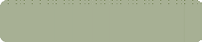 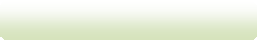 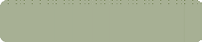 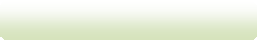 PIECES JUSTIFICATIVES A FOURNIRDISPONIBILITE DE DROITDUREEPIECES JUSTIFICATIVES A FOURNIRDonner des soins au conjoint ou concubin ou partenaire lié par un PACS, à un enfant ou à un ascendant à la suite d'un accident ou d'une maladie grave3 ans - renouvelable deux fois pour une durée égalePhotocopie du livret de famille et certificat médical établi par un praticien hospitalier daté de moins de deux mois avant la demandeElever un enfant à charge âgé de moins de 12 ansSans limitation de durée dans les conditions requises pour l'obtenir - jusqu’à la veille de la date anniversaire de l’enfantPhotocopie du livret de familleDonner des soins au conjoint ou concubin ou partenaire lié par un PACS, à un enfant à charge ou à un ascendant atteint d'un handicap nécessitant la présence d'une tierce personneSans  limitation  de  durée  dans  les conditions requises pour l'obtenirPhotocopie du livret de famille et certificat médicalSuivre son conjoint ou concubin ou partenaire lié par un PACS lorsque celui-ci est astreint à établir sa résidence habituelle, en raison de sa profession, en un lieu éloigné du lieu d'exercice des fonctions du maîtreSans limitation de duréePhotocopie du livret de famille ou certificat de concubinage et attestation d'emploi du conjoint ou concubin ou PacsAdopter un ou plusieurs enfants dans les DOM, les TOM ou à l’étranger6 semaines maximum par agrémentAgrément mentionné aux articles l.2525-2et L.225-17 du code de l’action socialeExercer un mandat d’élu localDurée du mandatAttestation du mandat électifDISPONIBILITE SOUS RESERVE DES NECESSITES DE SERVICEDUREEPIECES JUSTIFICATIVES A FOURNIREtudes ou recherches présentant un intérêt général3 ans - renouvelable une fois pour une durée égaleDocument attestant de l'intérêt général des études ou recherches effectuéesConvenances  personnelles5 ans - renouvelable sans excéder 10 ans pour l'ensemble de la carrière.(A la condition que l’interessé, au plus tard au terme d’une période de 5 ans de disponibilité ait accompli, après avoir été réintégré au moins dix-huit mois de services effectifs continus dans la fonction publique)Courrier de l'intéressé (e)Créer ou reprendre une entreprise au sens de l'article L351.24 du Code du Travail2 ans maximum - elle n’est pas renouvelable.(le cumul avec une disponibilité pour convenances personnelles ne peut excéder une durée maximale de 5 ans lorsqu’il s’agit de la première période de disponibilité)Projet de création d'entreprise ou de commerce ou inscription dans une chambre professionnelle + K bis + déclaration d’auto-entrepreneur